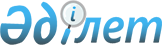 О правилах благоустройства, санитарного содержания, организации уборки и обеспечения чистоты на территории города Астаны
					
			Утративший силу
			
			
		
					Решение Маслихата города Астаны от 30 марта 2004 года № 28/6-III. Зарегистрировано Департаментом юстиции города Астаны 5 мая 2004 года № 326. Утратило силу решением маслихата города Астаны от 20 июля 2017 года № 166/21-VI (вводится в действие по истечении десяти календарных дней после дня его первого официального опубликования)
      Сноска. Утратило силу решением маслихата г. Астаны от 20.07.2017 № 166/21-VI (вводится в действие по истечении десяти календарных дней после дня его первого официального опубликования).
      В соответствии с Кодексом Республики Казахстан от 5 июля 2014 года "Об административных правонарушениях", пунктом 2-2 статьи 6 Закона Республики Казахстан от 23 января 2001 года "О местном государственном управлении и самоуправлении в Республике Казахстан", подпунктом 2) пункта 1 статьи 22 Закона Республики Казахстан от 16 июля 2001 года "Об архитектурной, градостроительной и строительной деятельности в Республике Казахстан", маслихат города Астаны РЕШИЛ:
      Сноска. Преамбула в редакции решения Маслихата города Астаны от 18.03.2015 № 345/48-V (вводится в действие по истечении десяти календарных дней после дня его первого официального опубликования).


      1. Утвердить прилагаемые Правила благоустройства, санитарного содержания, организации уборки и обеспечения чистоты на территории города Астаны.
      2. Настоящее решение вводится в действие по истечении 10 дней после опубликования в газетах "Астана Хабары" и "Вечерняя Астана".
      Считать утратившим силу решение маслихата города Астаны N 61/3-II от 31 октября 2000 года "О правилах благоустройства, санитарной очистки территории, содержания и защиты зеленых насаждений в городе Астане" (зарегистрировано управлением юстиции города Астаны 20 ноября 2000 года, N 100).
      Лист согласования
      к Правилам благоустройства, санитарного содержания, организации
      уборки и обеспечение чистоты на территории города Астаны
      Сноска. В Правилах аббревиатура "ТБО" по всему тексту заменена словами "коммунальные отходы" в нужном падеже решением маслихата города Астаны от 18.12.2008 N 168/28-IV (вводится в действие по истечении 10 календарных дней после дня его первого официального опубликования). ПРАВИЛА
благоустройства, санитарного содержания, организации уборки
и обеспечения чистоты на территории города Астаны
1. Общие положения
      1. Настоящие Правила благоустройства, санитарного содержания, организации уборки и обеспечения чистоты на территории города Астаны разработаны в соответствии с Экологическим кодексом Республики Казахстан, законами Республики Казахстан "О местном государственном управлении и самоуправлении в Республике Казахстан", "О жилищных отношениях в Республике Казахстан", "Об архитектурной, градостроительной и строительной деятельности в Республике Казахстан", "О языках в Республике Казахстан" и другими нормативно-правовыми актами Республики Казахстан. 
      Правила регулируют отношения физических и юридических лиц в сфере благоустройства, санитарной очистки, соблюдения чистоты территории, содержания и защиты объектов инфраструктуры, определяют порядок сбора, вывоза, переработки и утилизации отходов на территории города Астаны.
      Координацию и организацию деятельности по благоустройству, санитарному содержанию, организации уборки и обеспечению чистоты на территории города Астаны осуществляют должностные лица акимата города, уполномоченные органы управления, руководители учреждений, предприятий благоустройства и санитарного содержания города.
      Сноска. Пункт 1 с изменениями, внесенными решениями маслихата города Астаны от 18.12.2008 N 168/28-IV (вводится в действие по истечении 10 календарных дней после дня его первого официального опубликования); от 28.05.2009 № 582 (порядок введения в действие см. п. 2); от 06.11.2009 N 271/39-IV порядок введения в действие см. п. 2)

 2. Основные понятия и определения,
используемые в настоящих Правилах
      2. Внешнее благоустройство города - комплекс элементов и работ, направленных на создание благоприятной, здоровой и удобной жизнедеятельности человека на территории города.
      2-1. Брошенный транспорт – транспортное средство, от которого собственник в установленном порядке отказался и (или) находящееся в недвижимом состоянии более 30 дней.
      Сноска. Глава дополнена пунктом 2-1 в соответствии с решением маслихата города Астаны от 29.06.2011 № 463/65-IV (вводится в действие по истечении десяти календарных дней после дня его первого официального опубликования).


      3. Договор на вывоз коммунальных отходов, КГМ - письменное соглашение, имеющее юридическую силу, заключенное между заказчиком и подрядным мусоровывозящим предприятием на вывоз коммунальных отходов, КГМ.
      4. Закрепленная территория - участок земли, закрепленный для уборки и содержания в границах определенных настоящими Правилами и актами акимов районов города Астаны.
      Объектами закрепления в городской черте являются:
      территория со стороны городских улиц от границ отведенных участков, ограниченная краем проезжей части, - для улиц с усовершенствованным покрытием или до середины проезжей части для улиц с неусовершенствованным покрытием;
      участки внутриквартальных территорий;
      внутридворовые территории - земли, используемые для установки малых архитектурных форм, детских, бельевых, контейнерных площадок, парковок автотранспорта, декоративных сооружений, проездов к дому, заездов во двор (при наличии в одном дворе нескольких землепользователей границы закрепленных территорий определяются пропорционально границам используемых территорий, либо по согласованию сторон);
      территория, временно используемая для хранения, складирования и других целей по разрешению уполномоченных органов;
      прилегающая территория;
      территория охранных зон надземных тепловых сетей.
      Субъектами закрепления территорий могут быть как физические, так и юридические лица:
      кооперативы собственников квартир (далее - КСК);
      собственники зданий и сооружений; 
      лица, земли которым переданы во временное или постоянное землепользование. 
      Закрепление территорий осуществляется актами акимов районов города Астаны по представлению архитекторов районов и по согласованию с юридическими и физическими лицами.
      Сноска. Пункт 4 с изменениями, внесенными решением маслихата города Астаны от 06.11.2009 N 271/39-IV (порядок введения в действие см. п. 2)


      5. Здание - искусственное строение, состоящее из несущих и ограждающих конструкций, образующих обязательный наземный замкнутый объем, в зависимости от функционального назначения, используемое для проживания или пребывания людей, выполнения производственных процессов, а также размещения и хранения материальных ценностей. Здание может иметь подземную часть.
      6. Землепользователь - юридическое или физическое лицо, использующее земельные участки в городской черте, независимо от цели и форм собственности (предприятия, организации, коммерческие структуры, предприниматели, владельцы домов частного сектора, кооперативы собственников квартир и другие).
      7. Категория улиц - классификация городских магистралей, улиц и проездов, в зависимости от интенсивности движения транспорта и особенностей, предъявляемых к их эксплуатации и содержанию.
      8. Контейнер - стандартная емкость для сбора коммунальных отходов.
      9. Крупногабаритный мусор (далее - КГМ) - отходы потребления и хозяйственной деятельности (бытовая техника, мебель и др.), утратившие свои потребительские свойства.
      10. Малые архитектурные формы - сравнительно небольшие по объему объекты как декоративного характера, так и практического использования:
      декоративные сооружения - скульптуры, фонтаны и декоративные водоемы, стелы, барельефы, вазы для цветов, флагштоки и т.д.;
      сооружения практического использования - беседки, павильоны, киоски, торговые тележки, телефонные и торговые автоматы, аттракционы, скамьи, ограды, урны, таблички улиц, домов, рекламы, почтовые ящики и т.д.
      11. Места общего пользования - зоны отдыха (парки, пляжи, скверы), площади, остановочные площадки транспорта и т.п.
      11-1. Мусоровывозящая организация – организация, осуществляющая вывоз коммунальных отходов специализированным транспортом, имеющая договорные отношения со специализированными предприятиями, производящими сортировку, обезвреживание и переработку коммунальных отходов с последующей его утилизацией.
      Сноска. Глава дополнена пунктом 11-1 в соответствии с решением маслихата города Астаны от 29.06.2011 № 463/65-IV (вводится в действие по истечении десяти календарных дней после дня его первого официального опубликования).


      12. Несанкционированная свалка - самовольный (несанкционированный) сброс (размещение) или складирование коммунальных отходов, КГМ, отходов производства и строительства, другого мусора, снега, льда, образованного в процессе деятельности юридических или физических лиц.
      13. Отведенная территория - участок земли, переданный землепользователю (предприятию, учреждению, частному лицу и т.п.) во владение или для использования в соответствии с решениями уполномоченных органов на правах, предусмотренных законодательством Республики Казахстан для размещения принадлежащих ему объектов.
      14. Отходы производства и потребления (далее - отходы) - остатки сырья, материалов, полуфабрикатов, иных изделий или продуктов, которые образовались в процессе производства или потребления, а также товары (продукция), утратившие свои потребительские свойства.
      15. Очистка территории - уборка территории, сбор, вывоз и утилизация (обезвреживание) бытовых отходов, мусора, снега, наледи.
      15-1. Паспорт благоустройства, уборки и содержания территории - составленный по результатам обследования объекта и утвержденный акимом района документ установленной формы, содержащий технические, идентификационные характеристики объекта, необходимые для организации работ по благоустройству и санитарному содержанию.
      Сноска. Глава дополнена пунктом 15-1 в соответствии с решением маслихата города Астаны от 29.06.2011 № 463/65-IV (вводится в действие по истечении десяти календарных дней после дня его первого официального опубликования). 


      . Прилегающая территория - территория (в границах 5 метров по периметру), непосредственно примыкающая к границам здания, сооружения, ограждения, строительной площадки, к объектам торговли, рекламы и иным объектам, находящимся в собственности, владении, аренде.
      17. Проезжая часть, проезд - элемент дороги, обеспечивающий подъезд транспортных средств к жилым и общественным зданиям, учреждениям, предприятиям и прочим объектам городской застройки внутри районов, микрорайонов, кварталов.
      17-1. Разукомплектованный транспорт – транспорт с отсутствующими на нем основными узлами и агрегатами, кузовных деталей и оперения, стекол и колес, подверженное глубокой коррозии, делающим невозможным их идентификацию.
      Сноска. Глава дополнена пунктом 17-1 в соответствии с решением маслихата города Астаны от 29.06.2011 № 463/65-IV (вводится в действие по истечении десяти календарных дней после дня его первого официального опубликования).


      18. Сбор и вывоз коммунальных отходов, КГМ - комплекс мероприятий, связанных с выгрузкой коммунальных отходов из контейнеров в спецавтотранспорт, очисткой контейнеров, зачисткой контейнерных площадок и подъездов к ним от просыпавшегося мусора, и транспортировка их с мест сбора мусора к объекту утилизации.
      19. Содержание дорог - комплекс работ, в результате которых поддерживается транспортно-эксплуатационное состояние дорог, дорожных сооружений, отвечающих требованиям правил пользования автомобильными дорогами.
      20. Сооружение - искусственно созданный объемный, плоскостной или линейный объект (наземный, надводный и (или) подземный, подводный), имеющий естественные или искусственные пространственные границы и предназначенный для выполнения производственных процессов, размещения и хранения материальных ценностей или временного пребывания (перемещения) людей, грузов, а также размещения (прокладки, проводки) оборудования или коммуникаций. Сооружение также может иметь художественно-эстетическое, декоративно-прикладное либо мемориальное назначение.
      20-1. Специальная коммунальная охраняемая стоянка – стоянка для хранения задержанных транспортных средств, маломерных судов, изъятых за нарушение настоящих Правил и иных нормативных правовых актов Республики Казахстан.
      Сноска. Глава дополнена пунктом 20-1 в соответствии с решением маслихата города Астаны от 29.06.2011 № 463/65-IV (вводится в действие по истечении десяти календарных дней после дня его первого официального опубликования).


      20-2. Твердые бытовые отходы (далее ТБО) – бытовые отходы потребления, являющиеся составной частью коммунальных отходов.
      Сноска. Глава дополнена пунктом 20-2 в соответствии с решением маслихата города Астаны от 29.06.2011 № 463/65-IV (вводится в действие по истечении десяти календарных дней после дня его первого официального опубликования).

      21. Исключен решением маслихата города Астаны от 18.12.2008 N 168/28-IV) (вводится в действие по истечении 10 календарных дней после дня его первого официального опубликования).


      22. Тротуар - элемент дороги, предназначенный для движения пешеходов, примыкающий к проезжей части или отделенный от нее газоном.
      23. Уполномоченный орган - орган, полномочия которого в области коммунального хозяйства определяются акиматом города Астаны.
      23-1. Норматив размещения отходов - количественные и качественные ограничения по размещению отходов с учетом их воздействия на окружающую среду.
      Сноска. Глава дополнена пунктом 23-1 в соответствии с решением маслихата города Астаны от 18.12.2008 N 168/28-IV) (вводится в действие по истечении 10 календарных дней после дня его первого официального опубликования).


      23-2. Обращение с отходами - виды деятельности, связанные с отходами, включая предупреждение и минимизацию образования отходов, учет и контроль, накопление отходов, а также сбор, переработку, утилизацию, обезвреживание, транспортировку, хранение (складирование) и удаление отходов.
      Сноска. Глава дополнена пунктом 23-2 в соответствии с решением маслихата города Астаны от 18.12.2008 N 168/28-IV) (вводится в действие по истечении 10 календарных дней после дня его первого официального опубликования).


      23-3. Транспортировка отходов - деятельность, связанная с перемещением отходов между местами или объектами их образования, накопления, хранения, утилизации, захоронения и/или уничтожения.
      Сноска. Глава дополнена пунктом 23-3 в соответствии с решением маслихата города Астаны от 18.12.2008 N 168/28-IV) (вводится в действие по истечении 10 календарных дней после дня его первого официального опубликования).


      23-4. Мониторинг окружающей среды - комплексная система наблюдений за состоянием окружающей среды, оценка и прогноз изменений состояния окружающей среды под воздействием природных и антропогенных факторов.
      Сноска. Глава дополнена пунктом 23-4 в соответствии с решением маслихата города Астаны от 18.12.2008 N 168/28-IV) (вводится в действие по истечении 10 календарных дней после дня его первого официального опубликования).


      23-5. Коммунальные отходы - отходы потребления, образующиеся в населенных пунктах, в том числе в результате жизнедеятельности человека, а также отходы производства, близкие к ним по составу и характеру образования.
      Сноска. Глава дополнена пунктом 23-5 в соответствии с решением маслихата города Астаны от 18.12.2008 N 168/28-IV) (вводится в действие по истечении 10 календарных дней после дня его первого официального опубликования).


      23-6. Удаление отходов - операции по захоронению и уничтожению отходов.
      Сноска. Глава дополнена пунктом 23-6 в соответствии с решением маслихата города Астаны от 18.12.2008 N 168/28-IV) (вводится в действие по истечении 10 календарных дней после дня его первого официального опубликования).


      23-7. Обезвреживание отходов - уменьшение или устранение опасных свойств отходов путем механической, физико-химической или биологической обработки.
      Сноска. Глава дополнена пунктом 23-7 в соответствии с решением маслихата города Астаны от 18.12.2008 N 168/28-IV) (вводится в действие по истечении 10 календарных дней после дня его первого официального опубликования).


      23-8. Утилизация отходов - использование отходов в качестве вторичных материальных или энергетических ресурсов.
      Сноска. Глава дополнена пунктом 23-8 в соответствии с решением маслихата города Астаны от 18.12.2008 N 168/28-IV) (вводится в действие по истечении 10 календарных дней после дня его первого официального опубликования).


      23-9. Захоронение отходов - складирование отходов в местах, специально установленных для их безопасного хранения в течение неограниченного срока.
      Сноска. Глава дополнена пунктом 23-9 в соответствии с решением маслихата города Астаны от 18.12.2008 N 168/28-IV) (вводится в действие по истечении 10 календарных дней после дня его первого официального опубликования).


      23-10. Переработка отходов - физические, тепловые, химические или биологические процессы, включая сортировку, которые изменяют характеристики отходов для уменьшения их объема или опасных свойств, облегчают обращение с ними или улучшают их утилизацию.
      Сноска. Глава дополнена пунктом 23-10 в соответствии с решением маслихата города Астаны от 18.12.2008 N 168/28-IV) (вводится в действие по истечении 10 календарных дней после дня его первого официального опубликования).


      23-11. Размещение отходов - хранение или захоронение отходов производства и потребления.
      Сноска. Глава дополнена пунктом 23-11 в соответствии с решением маслихата города Астаны от 18.12.2008 N 168/28-IV) (вводится в действие по истечении 10 календарных дней после дня его первого официального опубликования).


      23-12. Хранение отходов - складирование отходов в специально отведенных местах в целях их последующего безопасного удаления.
      Сноска. Глава дополнена пунктом 23-12 в соответствии с решением маслихата города Астаны от 18.12.2008 N 168/28-IV) (вводится в действие по истечении 10 календарных дней после дня его первого официального опубликования).


      23-13. Жидкие отходы - любые отходы в жидкой форме, за исключением сточных вод.
      Сноска. Глава дополнена пунктом 23-13 в соответствии с решением маслихата города Астаны от 18.12.2008 N 168/28-IV) (вводится в действие по истечении 10 календарных дней после дня его первого официального опубликования).

 3. Порядок уборки городских территорий
      24. Определение границ уборки территорий между пользователями земельных участков осуществляется в соответствии с закрепленными за юридическими и физическими лицами территориями на основе настоящих Правил: 
      по улично-дорожной сети, площадям, общественным местам (зоны отдыха общего пользования, парки, скверы, набережные) - уполномоченным органом коммунального хозяйства в объеме государственного заказа;
      по внутриквартальным территориям и прочим территориям границы уборки определяются архитекторами районов и закрепляются актами акимов районов. 
      25. Уборочные работы производятся в соответствии с требованиями настоящих Правил, инструкциями и технологическими рекомендациями, утвержденными уполномоченным органом.
      26. Уборка и содержание мест общего пользования включают в себя следующие виды работ:
      1) уборка и вывоз мелкого и бытового мусора и отходов;
      2) уборка и вывоз крупногабаритного мусора и отходов;
      3) подметание;
      4) покос и вывоз камыша, бурьяна, травы и иной дикорастущей растительности;
      5) ремонт и окраска ограждений и малых архитектурных форм.
      Сноска. Подпункт 4) пункта 26 в редакции решения маслихата города Астаны от 29.06.2011 № 463/65-IV (вводится в действие по истечении десяти календарных дней после дня его первого официального опубликования).

 § 1. Уборка проезжей части улиц
      27. Уборку и содержание проезжей части улиц по всей ее ширине, площадей, дорог и проездов городской дорожной сети, парковочных карманов, а также набережных, мостов, путепроводов производят предприятия-подрядчики на основании договора государственного заказа на производство данных работ.
      28. Уборку отстойно-разворотных площадок на конечных автобусных и троллейбусных маршрутах производят предприятия, осуществляющие уборку проезжей части прилегающих улиц (по графику).
      29. Для обеспечения бесперебойной технологической уборки дорожного полотна от мусора, грязи, снега, вдоль магистральных улиц города в местах непосредственной близости объектов массового посещения, запрещается стоянка автотранспортных средств ежедневно с 23.00 до 7.00; запрет обозначается установкой необходимых дорожных знаков.
      30. Подметание дорожных покрытий, осевых и резервных полос, прибордюрной части магистралей, улиц и проездов осуществляется с предварительным увлажнением дорожных покрытий согласно графику, утвержденному уполномоченным органом. 
      31. Проезжая часть дорог должна быть полностью очищена от всякого вида загрязнений. Осевые, резервные полосы, обозначенные линиями регулирования, должны быть постоянно очищены от песка и различного мелкого мусора.
      32. Обочины дорог должны быть очищены от крупногабаритного и другого мусора. При выполнении работ запрещается перемещение мусора на проезжую часть улиц и проездов.  § 2. Уборка тротуаров
      33. Уборка тротуаров, расположенных вдоль улиц и проездов или отделенных от проезжей части газонами, и не имеющих непосредственных выходов из подъездов жилых зданий, дворовых территорий, учреждений, предприятий, объектов торговли и обслуживания, а также тротуаров, прилегающих к ограждениям набережных, производится предприятиями, осуществляющими уборку и содержание проезжей части.
      34. Уборка тротуаров, находящихся на мостах, путепроводах, а также технических тротуаров (подходов), примыкающих к инженерным сооружениям и лестничным сходам, производится предприятиями - владельцами данных инженерных сооружений.
      35. По тротуарам, отделенным от проезжей части улиц и проездов газонами и имеющим непосредственные выходы из подъездов жилых зданий, дворовых территорий, выходы от въездов во дворы, учреждения, предприятия, выходы от объектов торговли и обслуживания, уборочные работы осуществляются в соответствии с закреплением территорий актами акимов районов города Астаны.
      36. По остальным тротуарам, расположенным вдоль улиц и проездов, уборка производится предприятиями, ответственными за содержание проезжей части.
      37. Тротуары должны быть полностью очищены от грунтово-песчаных наносов, различного мусора.  § 3. Уборка остановочных и посадочных площадок
      38. Уборку остановочных площадок городского пассажирского транспорта производят предприятия, осуществляющие уборку проезжей части. Границы работ по уборке посадочных площадок определяются на схематических картах. Остановочные площадки должны быть полностью очищены от грунтово-песчаных наносов, различного мусора.
      39. Уборка и мойка пассажирских павильонов и прилегающих к ним территорий на остановочных площадках общественного пассажирского транспорта осуществляются их владельцами.  § 4. Уборка прочих городских территорий
      40. Уборку и содержание прилегающих и закрепленных территорий, подъездов к ним от городских улиц производят юридические и физические лица, в собственности и пользовании которых находятся строения, расположенные на отведенных территориях, самостоятельно или по договору со специализированными предприятиями.
      41. Исключен решением маслихата города Астаны от 28.03.2013 № 122/14-V (вводится в действие по истечении десяти календарных дней после дня его первого официального опубликования).


      42. Уборку территорий вокруг мачт и опор установок наружного освещения и контактной сети, расположенных на тротуарах, производят предприятия, отвечающие за уборку тротуаров.
      43 Уборку территорий, прилегающих к трансформаторным или распределительным подстанциям, другим инженерным сооружениям, работающим в автоматическом режиме (без обслуживающего персонала), а также к опорам линий электропередач, производят владельцы данных объектов. Уборка и содержание территорий охранных зон под надземными трубопроводами производятся собственниками сетей.
      44. Уборку мест временной уличной торговли, территорий, прилегающих к объектам торговли (рынки, торговые павильоны, быстровозводимые торговые комплексы, палатки, киоски и т.д.), до проезжей части улиц производят владельцы объектов торговли. Не допускается складирование тары на прилегающих газонах, крышах торговых палаток, киосков и других объектах торговли.
      45. Уборку территорий платных автостоянок, гаражей производят владельцы и организации, эксплуатирующие данные объекты.
      46. Уборку, поддержание чистоты территорий, въездов и выездов с автозаправочных станций, автомоечных постов, заправочных комплексов и прилегающих территорий (вплоть до проезжей части) и подъездов к ним производят владельцы указанных объектов.
      47. Уборку и содержание не используемых в течение длительного времени и не осваиваемых отведенных территорий, территорий после сноса строений производят землепользователи либо заказчики, которым отведена данная территория, либо согласно договору подрядные предприятия, выполняющие работы по сносу строений.
      48. В период листопада предприятия, ответственные за уборку закрепленных территорий, производят сгребание и вывоз опавшей листвы на газонах вдоль улиц и магистралей, дворовых территориях. Сгребание листвы к комлевой части деревьев и кустарников не допускается.
      Сноска. Пункт 48 с изменениями, внесенными решением маслихата города Астаны от 06.11.2009 N 271/39-IV (порядок введения в действие см. п. 2)


      49. Уборка и содержание не используемых и не отведенных территорий, территорий, не закрепленных за юридическими и физическими лицами и не прилегающих к зданиям, сооружениям и иным объектам, осуществляются за счет средств бюджета в пределах выделенного финансирования.
      50. При возникновении подтоплений, вызванных сбросом воды (откачка воды из котлованов, аварийных ситуаций на инженерных сетях),  их ликвидация возлагается на организации, допустившие нарушения.
      Сноска. Пункт 50 с изменениями, внесенными решением маслихата города Астаны от 06.11.2009 N 271/39-IV (порядок введения в действие см. п. 2)


      51. Вывоз скола асфальта при проведении дорожно-ремонтных работ производится организациями, производящими работы: на главных магистралях города - незамедлительно, на остальных улицах и во дворах - в течение суток.
      52. Во избежание засорения водосточной сети не допускается сброс смета и бытового мусора в водосточные коллекторы.
      Сноска. Пункт 52 с изменениями, внесенными решением маслихата города Астаны от 06.11.2009 N 271/39-IV (порядок введения в действие см. п. 2).


      52-1. Ответственность за уборку мусора с акваторий рек, водоемов, каналов на территории города и содержание территорий, прилегающих к ним, возлагается на обслуживающие предприятия. Контроль за работой обслуживающих предприятий осуществляют аппараты акимов районов.
      Сноска. Глава дополнена пунктом 52-1 в соответствии с решением маслихата города Астаны от 29.06.2011 № 463/65-IV (вводится в действие по истечении десяти календарных дней после дня его первого официального опубликования).


      52-2. Содержание ограждений на проезжей части, тротуарах и газонах, других элементов благоустройства дороги возлагается на предприятия, на балансе которых они находятся.
      Сноска. Глава дополнена пунктом 52-2 в соответствии с решением маслихата города Астаны от 29.06.2011 № 463/65-IV (вводится в действие по истечении десяти календарных дней после дня его первого официального опубликования).


      52-3. Очистка дворовых территорий, внутридворовых проездов и тротуаров от смета, пыли, мелкого и крупногабаритного мусора, их мойка, очистка от снега и наледи, а также поддержание чистоты, обеспечивается субъектами закрепленных территорий.
      Сноска. Глава дополнена пунктом 52-3 в соответствии с решением маслихата города Астаны от 29.06.2011 № 463/65-IV (вводится в действие по истечении десяти календарных дней после дня его первого официального опубликования).

 § 5. Особенности уборки городской территории в зимнее время
      53. Зимняя уборка проезжей части улиц города и проездов осуществляется в соответствии с требованиями настоящих Правил и инструкций, утвержденных уполномоченным органом, определяющих технологию работ, технические средства и применяемые противогололедные реагенты.
      54. При уборке дорог в парках, лесопарках, садах, скверах, бульварах и других зеленых зонах допускается складирование снега, не содержащего химических реагентов, на заранее подготовленные для этих целей площадки при условии сохранности зеленых насаждений и обеспечения оттока талых вод.
      55. В зимний период дорожки, садовые скамейки, урны, прочие элементы и малые архитектурные формы, а также пространство перед ними и с боков, подходы к ним должны быть очищены от снега и наледи. 
      56. Наледь на тротуарах и проезжей части дорог, образовавшаяся в результате аварий на инженерных сетях, скалывается и убирается предприятиями - владельцами сетей. Сколотый лед вывозится в установленные места.
      57. Формирование снежных валов не допускается:
      на пересечениях всех дорог, улиц и проездов в одном уровне и вблизи железнодорожных переездов;
      на участках дорог, оборудованных транспортными ограждениями или повышенным бордюром;
      на тротуарах.
      58. Не допускается перемещение снега на тротуары и газоны.
      59. Технологическая операция вывоза снега осуществляется в два этапа:
      первоочередной (выборочный) вывоз снега от остановок городского пассажирского транспорта, наземных пешеходных переходов, с мостов и путепроводов, мест массового посещения населением (крупных универмагов, рынков, гостиниц, вокзалов, театров и т.д.), въездов на территорию больниц и других социально важных объектов;
      окончательный (сплошной) вывоз снега производится по окончании первоочередного вывоза в соответствии с очередностью, определяемой уполномоченным органом.
      60. Вывоз снега с улиц и проездов должен осуществляться на специально подготовленные площадки. Не допускается вывоз снега в не согласованные в установленном порядке места.
      Сноска. Пункт 60 с изменениями, внесенными решением маслихата города Астаны от 06.11.2009 N 271/39-IV (порядок введения в действие см. п. 2)


      61. Места временного складирования снега после снеготаяния должны быть очищены от мусора и благоустроены.
      62. К уборке тротуаров и лестничных сходов на мостовых сооружениях предъявляются следующие требования:
      1) тротуары и лестничные сходы мостов должны быть очищены на всю ширину до покрытия от свежевыпавшего и уплотненного снега (снежно-ледяных образований);
      2) в период интенсивного снегопада тротуары и лестничные сходы мостовых сооружений, пандусы зданий и сооружений должны обрабатываться противогололедными материалами и расчищаться проходы для движения пешеходов; 
      3) при оповещении о гололеде или его возникновении мостовые сооружения, в первую очередь лестничные сходы, а затем и тротуары обрабатываются противогололедными материалами.
      Сноска. Пункт 62 с изменениями, внесенными решением маслихата города Астаны от 29.06.2011 № 463/65-IV (вводится в действие по истечении десяти календарных дней после дня его первого официального опубликования). 


      . Тротуары, дворовые территории и проезды должны быть очищены от снега и наледи до асфальта, снег и скол вывезены на снегосвалку. При возникновении наледи (гололеда) производится обработка мелким песком.
      64. Снег, счищаемый с дворовых территорий и внутриквартальных проездов, разрешается складировать на территориях дворов в местах, не препятствующих свободному проезду автотранспорта и движению пешеходов на срок не более 24 часов.
      Сноска. Пункт 64 с изменениями, внесенными решением маслихата города Астаны от 29.06.2011 № 463/65-IV (вводится в действие по истечении десяти календарных дней после дня его первого официального опубликования). 


      . Не допускается складирование скола льда, снега на внутридворовых территориях.
      Сноска. Пункт 65 в редакции решения маслихата города Астаны от 29.06.2011 № 463/65-IV (вводится в действие по истечении десяти календарных дней после дня его первого официального опубликования).


      66. В зимнее время владельцами и арендаторами зданий должна быть организована своевременная очистка кровель от снега, наледи и сосулек.
      67. Очистка кровель зданий на сторонах, выходящих на пешеходные зоны, должна производиться немедленно с предварительной установкой ограждения опасных участков. 
      68. Очистка крыш зданий от снега, наледеобразований со сбросом его на тротуары допускается с 10.00 до 16.00 часов с поверхности ската кровли, обращенной в сторону улицы. Сброс снега с остальных скатов кровли, а также плоских кровель производится на внутренние дворовые территории. Перед сбросом снега необходимо провести охранные мероприятия (установка ограждений), во избежание несчастных случаев с пешеходами и повреждений воздушных сетей, светильников и насаждений. Сброшенный с кровель зданий снег и ледяные сосульки убираются собственником (балансодержателем) здания (объекта) на проезжую часть и размещаются для последующего вывоза предприятием, убирающим проезжую часть улицы.
      Очистка крыш от снега и удаление ледяных наростов на карнизах, крышах и водосточных трубах производится не реже одного раза в пятнадцать дней силами и средствами собственников (балансодержателей) зданий и сооружений.
      Сноска. Пункт 68 в редакции решения маслихата города Астаны от 29.06.2011 № 463/65-IV (вводится в действие по истечении десяти календарных дней после дня его первого официального опубликования).


      69. Не разрешается сбрасывать снег, лед и мусор в воронки водосточных труб.
      Сноска. Пункт 69 с изменениями, внесенными решением маслихата города Астаны от 06.11.2009 N 271/39-IV (порядок введения в действие см. п. 2)

 4. Обеспечение чистоты и порядка
      70. Юридические и физические лица должны соблюдать чистоту и поддерживать порядок на всей территории города, в том числе и на территориях частных домовладений, не допускать повреждения и разрушения элементов благоустройства (дорог, тротуаров, газонов, малых архитектурных форм, освещения, водоотвода и т.д.).
      70-1. При проведении уборки, санитарной очистки эксплуатирующая организация несет ответственность за сохранность всех видов элементов благоустройства (дорог, тротуаров, газонов, малых архитектурных форм, освещения, водоотвода), которые находятся в местах проведения санитарной очистки.
      Сноска. Глава дополнена пунктом 70-1 в соответствии с решением маслихата города Астаны от 29.06.2011 № 463/65-IV (вводится в действие по истечении десяти календарных дней после дня его первого официального опубликования).


      70-2. Всем субъектам, независимо от форм собственности, необходимо иметь паспорт благоустройства, уборки и содержания территории согласно приложения 4 к настоящим Правилам.
      Сноска. Глава дополнена пунктом 70-2 в соответствии с решением маслихата города Астаны от 29.06.2011 № 463/65-IV (вводится в действие по истечении десяти календарных дней после дня его первого официального опубликования).


      71. Владельцам капитальных и временных объектов необходимо заключать договоры на санитарную очистку и уборку отведенных, прилегающих и закрепленных территорий либо производить ее самостоятельно - ежедневно.
      72. Не допускается сброс в контейнеры строительного мусора, отходов производства, тары, спила деревьев, листвы, снега, жидких бытовых и промышленных отходов.
      Сноска. Пункт 72 в редакции решения маслихата города Астаны от 18.12.2008 N 168/28-IV) (вводится в действие по истечении 10 календарных дней после дня его первого официального опубликования).


      73. Не разрешается сжигание мусора, листвы, тары, производственных отходов, разведение костров, включая внутренние территории предприятий и частных домовладений.
      Сноска. Пункт 73 с изменениями, внесенными решением маслихата города Астаны от 06.11.2009 N 271/39-IV (порядок введения в действие см. п. 2)


      74. Сброс поверхностных вод в хозфекальную и ливневую канализацию с территории предприятий и инженерных систем разрешен только при наличии согласований и договора с эксплуатирующими канализационные сети предприятиями. 
      75. Не допускается сброс неочищенных вод промышленных предприятий в водоемы.
      76. Не разрешается мойка, очистка и ремонт транспортных средств внутри жилых кварталов и на землях общего пользования, у водоразборных колонок, на водоемах, в местах массового отдыха людей, у подъездов жилых домов.
      Сноска. Пункт 76 с изменениями, внесенными решением маслихата города Астаны от 06.11.2009 N 271/39-IV (порядок введения в действие см. п. 2)


      77. Автотранспортные предприятия и владельцы автотранспортных средств должны выпускать на улицы города транспортные средства в чистом виде.
      Сноска. Пункт 77 с изменениями, внесенными решением маслихата города Астаны от 06.11.2009 N 271/39-IV (порядок введения в действие см. п. 2)


      78. Не допускается перевозка грунта, мусора, сыпучих строительных материалов, легкой тары, листвы, спила деревьев без покрытия их брезентом или другим материалом, исключающими загрязнение дорог.
      Сноска. Пункт 78 с изменениями, внесенными решением маслихата города Астаны от 06.11.2009 N 271/39-IV (порядок введения в действие см. п. 2)


      79. Не допускается размещение объектов различного назначения на газонах, цветниках, детских площадках, в арках зданий.
      Сноска. Пункт 79 с изменениями, внесенными решением маслихата города Астаны от 06.11.2009 N 271/39-IV (порядок введения в действие см. п. 2)

 5. Сбор, временное хранение, вывоз и утилизация отходов
на городских территориях
      80. Предприятиям, учреждениям, независимо от форм собственности и вида деятельности, а также физическим лицам, осуществляющие свою деятельность на территории города, необходимо заключать договоры на вывоз коммунальных отходов с подрядными мусоровывозящими предприятиями. Вывоз крупногабаритного мусора (отходов) производится самими предприятиями, учреждениями и физическими лицами, либо мусоровывозящими предприятиями на основании договора.
      80-1. Физические и юридические лица, в результате деятельности которых образуются отходы производства и потребления, являются их собственниками и обеспечивают безопасное обращение с отходами с момента их образования.
      Сноска. Глава дополнена пунктом 80-1 в соответствии с решением маслихата города Астаны от 18.12.2008 N 168/28-IV) (вводится в действие по истечении 10 календарных дней после дня его первого официального опубликования).


      80-2. Собственник отходов может пользоваться централизованной системой сбора отходов всех видов или услугами субъектов, выполняющих операции по сбору, утилизации, размещению или удалению, либо самостоятельно осуществлять операции по их размещению и удалению.
      Сноска. Глава дополнена пунктом 80-2 в соответствии с решением маслихата города Астаны от 18.12.2008 N 168/28-IV) (вводится в действие по истечении 10 календарных дней после дня его первого официального опубликования).


      80-3. Вывоз коммунальных отходов у юридических лиц (в том числе КСК), иных хозяйствующих субъектов, осуществляющих свою деятельность на территории города, а также у владельцев и квартиросъемщиков индивидуальных жилых домов производится на договорной основе подрядными мусоровывозящими организациями, выигравшими конкурс (тендер) по вывозу отходов, проводимым уполномоченным органом в области энергетики и коммунального хозяйства.
      Сноска. Глава дополнена пунктом 80-3 в соответствии с решением маслихата города Астаны от 29.06.2011 № 463/65-IV (вводится в действие по истечении десяти календарных дней после дня его первого официального опубликования).


      80-4. Мусоровывозящие организации оказывают услуги по мусороудалению в сроки, указанные в договоре, и осуществляют доставку коммунальных отходов на специализированные предприятия, производящие сортировку, обезвреживание и переработку коммунальных отходов с последующей их утилизацией.
      Договор между мусоровывозящей организацией и специализированным предприятием подлежит согласованию с уполномоченным органом в области энергетики и коммунального хозяйства.
      Сноска. Глава дополнена пунктом 80-4 в соответствии с решением маслихата города Астаны от 29.06.2011 № 463/65-IV (вводится в действие по истечении десяти календарных дней после дня его первого официального опубликования).


      80-5. Не допускается складирование и размещение коммунальных отходов на проезжей части улиц, а также на прилегающих территориях индивидуальных жилых домов.
      Сноска. Глава дополнена пунктом 80-5 в соответствии с решением маслихата города Астаны от 29.06.2011 № 463/65-IV (вводится в действие по истечении десяти календарных дней после дня его первого официального опубликования).


      81. Физическим и юридическим лицам, осуществляющие строительство и (или) ремонт недвижимых объектов, необходимо заключать договоры на утилизацию мусора, производить его вывоз самостоятельно или по договору с мусоровывозящим предприятием.
      82. На территории домовладений должны быть выделены специальные площадки для размещения контейнеров с удобными подъездами для транспорта. Для сбора твердых бытовых отходов следует применять металлические контейнеры. Не допускается сброс и складирование золы в контейнеры для твердых бытовых отходов и на контейнерные площадки. Собственники индивидуальных жилых и нежилых строений вправе иметь контейнеры емкостью не более 0,8 кубических метров для сбора золы.
      Сноска. Пункт 82 с изменениями, внесенными решением маслихата города Астаны от 29.06.2011 № 463/65-IV (вводится в действие по истечении десяти календарных дней после дня его первого официального опубликования). 


      . Твердые бытовые отходы вывозятся мусоровозным транспортом, жидкие отходы из не канализованных домовладений - ассенизационным вакуумным транспортом.
      83-1. Вывоз пищевых и иных жидких отходов производится на специализированном автотранспорте в специально отведенные места. Контейнеры после опорожнения необходимо обрабатывать дезинфицирующим раствором на местах или заменять чистыми, прошедшими обработку на местах опорожнения. Места обработки контейнеров необходимо оборудовать установками для чистки, мойки и дезинфекции с подводкой горячей и холодной воды, организацией стока.
      Контейнеры необходимо промывать не реже 1 раза в 10 дней.
      Сноска. Глава дополнена пунктом 83-1 в соответствии с решением маслихата города Астаны от 29.06.2011 № 463/65-IV (вводится в действие по истечении десяти календарных дней после дня его первого официального опубликования).


      84. Предприятия, организации, иные хозяйствующие субъекты, на территории (отведенной, закрепленной, внутридворовой) которых находятся контейнерные площадки, должны выполнить следующие требования:
      1) контейнерные площадки, подходы и подъездные пути к ним должны иметь твердое покрытие; 
      2) контейнерные площадки должны быть огорожены сплошным ограждением, исключающим распространение мусора на прилегающие территории; 
      3) обеспечить надлежащее санитарное содержание контейнерных площадок и прилегающих к ним территорий;
      4) своевременно заключать договоры на вывоз твердобытовых отходов, крупногабаритного мусора, смета;
      5) не допускать сжигание бытовых отходов в контейнерах;
      6) обеспечить в зимнее время года - очистку от снега и наледи, подходов и подъездов к контейнерным площадкам с целью создания нормальных условий для работы специализированного автотранспорта и пользования населением.
      7) контейнерные площадки необходимо оборудовать освещением не менее 20 люкс.
      Сноска. Пункт 84 дополнен подпунктом 7) в соответствии с решением маслихата города Астаны от 29.06.2011 № 463/65-IV (вводится в действие по истечении десяти календарных дней после дня его первого официального опубликования).      


      . Владельцам контейнерных площадок и контейнеров необходимо:
      производить их своевременный ремонт и замену непригодных к дальнейшему использованию контейнеров;
      принимать меры по обеспечению регулярной мойки, дезинфекции и дезинсекции против мух мусороприемных камер, площадок и ниш под сборники (контейнеры), а также сборников отходов. 
      86. Расстояние для установки контейнерных площадок от жилых и общественных зданий, спортивных площадок, мест отдыха населения и от проезжей части определяются в соответствии с санитарно-эпидемиологическими требованиями к объектам коммунального хозяйства. Размер площадок определяется из расчета на установку необходимого количества контейнеров, с учетом увеличения объема коммунальных отходов.
      Сноска. Пункт 86 в редакции решения маслихата города Астаны от 29.06.2011 № 463/65-IV (вводится в действие по истечении десяти календарных дней после дня его первого официального опубликования).


      87. Размещение мест временного хранения отходов необходимо согласовывать с органами государственного санитарно-эпидемиологического надзора, кооперативами собственников квартир.
      88. Уборку мусора, просыпавшегося при выгрузке из контейнеров в мусоровоз, производят работники организации, осуществляющей вывоз коммунальных отходов, КГМ.
      89. Дворовые, не канализованные и общественные уборные должны быть удалены от жилых и общественных зданий, площадок для игр детей и отдыха населения на расстояние не менее 20 метров и не более ста метров. Выгребы дворовых уборных, ям следует очищать по мере их заполнения, но не реже одного раза в месяц.
      Сноска. Пункт 89 с изменениями, внесенными решением маслихата города Астаны от 29.06.2011 № 463/65-IV (вводится в действие по истечении десяти календарных дней после дня его первого официального опубликования).


      89-1. Не допускается сброс в выгребные ямы строительного мусора, отходов производства, тары, спила деревьев, листвы, снега.
      Сноска. Глава дополнена пунктом 89-1 в соответствии с решением маслихата города Астаны от 18.12.2008 N 168/28-IV) (вводится в действие по истечении 10 календарных дней после дня его первого официального опубликования).


      89-2. Не допускается складирование мусора на прилегающей территории.
      Сноска. Глава дополнена пунктом 89-2 в соответствии с решением маслихата города Астаны от 29.06.2011 № 463/65-IV (вводится в действие по истечении десяти календарных дней после дня его первого официального опубликования).


      90. Не допускается сброс в мусоропровод жидких бытовых отходов и крупногабаритного мусора.
      Сноска. Пункт 90 с изменениями, внесенными решением маслихата города Астаны от 06.11.2009 N 271/39-IV (порядок введения в действие см. п. 2)


      91. Мусороприемная камера должна быть закрыта на замок, вход посторонних лиц в мусороприемную камеру не допускается.
      Сноска. Пункт 91 с изменениями, внесенными решением маслихата города Астаны от 06.11.2009 N 271/39-IV (порядок введения в действие см. п. 2)


      92. Эксплуатацию мусоропровода осуществляет эксплуатирующая организация, в ведении которой находится жилой дом.
      93. Эксплуатационная организация должна обеспечить:
      1) исправность мусоропровода и мусороприемной камеры;
      2) бесшумную работу, для чего крышки загрузочных клапанов мусоропровода на лестничных клетках должны быть герметичны, иметь плотный привод, снабженный резиновыми прокладками;
      3) ежемесячное проведение ежемесячно профилактических дезинфекционных мероприятий (дезинфекция, дезинсекция и дератизация) мусороприемных камер и стволов.
      Сноска. Пункт 93 с изменениями, внесенными решением маслихата города Астаны от 06.11.2009 N 271/39-IV (порядок введения в действие см. п. 2)


      94. Утилизация твердых бытовых отходов производится на городском полигоне по захоронению и утилизации мусора города Астаны.
      95. Устройство и содержание полигона коммунальных отходов осуществляются в соответствии с Санитарными правилами содержания территории населенных мест, иными нормативными правовыми актами.
      96. Исключен решением маслихата города Астаны от 06.11.2009 N 271/39-IV порядок введения в действие см. п. 2)


      97. Лица, по вине которых возникли несанкционированные свалки, поджоги отходов, привлекаются к административной ответственности в соответствии с законодательством Республики Казахстан.
      Сноска. Пункт 97 с изменениями, внесенными решением маслихата города Астаны от 06.11.2009 N 271/39-IV (порядок введения в действие см. п. 2)


      98. На вокзалах, рынках, в аэропорту, парках, зонах отдыха, на площадях, в учреждениях образования, здравоохранения и других местах массового посещения людей, на улицах, остановках общественного пассажирского транспорта, у входа в торговые объекты должны быть установлены урны для мусора. Урны устанавливаются на расстоянии не менее 50 метров одна от другой в местах массового посещения населения; во дворах, в парках, на площадях и других территориях на расстоянии от 10 до 100 метров. На остановках городского пассажирского транспорта и у входов в торговые объекты устанавливают по две урны.
      99. Установка и очистка урн производятся предприятиями-подрядчиками, эксплуатирующими территории в соответствии с договором государственного заказа и хозяйствующими субъектами, во владении или пользовании которых находятся территории. Очистка урн производится по мере их заполнения.
      100. Мойка урн производится по мере загрязнения, но не реже одного раза в неделю. Урны, расположенные на остановках городского пассажирского транспорта, очищаются и дезинфицируются предприятиями, осуществляющими уборку остановок, а урны, установленные у торговых объектов, - торговыми предприятиями.  6. Установка и содержание временных содержаний для
мелкорозничной торговли, мини-рынков, а также содержание зон
отдыха общего пользования
      Сноска. Заголовок в редакции решения маслихата г. Астаны от 23.12.2005 N 214/28-III.
      101. Установка объектов мелкорозничных временных торговых точек (павильонов) осуществляется в соответствии с действующими нормами и правилами.
      102. Архитектурные и цветовые решения согласовываются с  Управлением архитектуры и градостроительства. Ремонт и окраска объектов мелкорозничной торговли должны производиться за счет их владельцев с учетом сохранения внешнего вида и цветового решения, согласованных с Управлением архитектуры и градостроительства.
      Сноска. Пункт 102 с изменениями, внесенными решением маслихата города Астаны от 18.12.2008 N 168/28-IV) (вводится в действие по истечении 10 календарных дней после дня его первого официального опубликования).


      103. Транспортное обслуживание объектов и комплексов мелкорозничной торговли не должно препятствовать безопасности движения транспорта и пешеходов на прилегающих магистралях и пешеходных направлениях. Стоянка автотранспорта, осуществляющего доставку товара, загрузка торговых точек товаром осуществляются только с подъездов, согласованных с Управлением дорожной полиции ДВД города Астаны. Не допускается использование для этих целей тротуаров, пешеходных дорожек и газонов.
      Сноска. Пункт 103 с изменениями, внесенными решением маслихата города Астаны от 18.12.2008 N 168/28-IV) (вводится в действие по истечении 10 календарных дней после дня его первого официального опубликования); от 06.11.2009 N 271/39-IV (порядок введения в действие см. п. 2)


      104. Владельцам торговых точек необходимо следить за сохранностью благоустройства прилегающих территорий (согласно закреплению). Владельцы торговых точек, нанесшие ущерб прилегающим объектам благоустройства, зеленым насаждениям, газонам и т.д., должны восстановить объекты благоустройства в первоначальном виде за счет собственных средств.
      Сноска. Пункт 104 с изменениями, внесенными решением маслихата города Астаны от 06.11.2009 N 271/39-IV (порядок введения в действие см. п. 2)


      105. Территории мини-рынков и прочих временных площадок для торговли должны быть ограждены, иметь твердое покрытие, обеспечивающее сток ливневых и талых вод, оборудованы киосками, навесами, прилавками, контейнерными площадками, урнами, общественными стационарными или мобильными туалетами, вечерним освещением. В непосредственной близости от территорий рынков по согласованию с Управлением дорожной полиции ДВД города Астаны должны размещаться стоянки для автотранспорта.
      Сноска. Пункт 105 с изменениями, внесенными решением маслихата города Астаны от 18.12.2008 N 168/28-IV) (вводится в действие по истечении 10 календарных дней после дня его первого официального опубликования).


      106. Владельцам сооружений мелкорозничной торговли необходимо заключать договоры на уборку территорий и вывоз мусора с организациями, представляющими данный вид услуг, или выполнять своими силами.
      107. Не допускается загромождение противопожарных разрывов между киосками, павильонами и прочими объектами торговли материалами, оборудованием, тарой и отходами; складирование тары на крышах киосков.
      Сноска. Пункт 107 с изменениями, внесенными решением маслихата города Астаны от 06.11.2009 N 271/39-IV (порядок введения в действие см. п. 2)


      107-1. Содержание зон отдыха общего пользования - парков, скверов, бульваров, пляжей осуществляется городскими организациями (далее - администраторы), за которыми постановлением акимата города Астаны закреплены данные объекты.
      Сноска. Глава дополнена пунктом 107-1 в соответствии с решением маслихата г. Астаны от 23.12.2005 N 214/28-III.


      107-2. Работы по уборке и текущему содержанию зон отдыха общего пользования производят специализированные предприятия на основании договоров с администраторами, либо самими администраторами при наличии лицензии на данные виды работ.
      Сноска. Глава дополнена пунктом 107-2 в соответствии с решением маслихата г. Астаны от 23.12.2005 N 214/28-III.


      107-3. Архитектурные и цветочные решения элементов благоустройства, сооружений и малых архитектурных форм, изменение планировки территории зон отдыха общего пользования согласовываются с департаментом архитектуры и градостроительства города Астаны.
      Сноска. Глава дополнена пунктом 107-3 в соответствии с решением маслихата г. Астаны от 23.12.2005 N 214/28-III.


      107-4. На территории зон отдыха общего пользования устанавливаются урны для сбора мусора на расстоянии не менее 50 метров друг от друга. У входа на территорию должно быть установлено не менее двух урн.
      Сноска. Глава дополнена пунктом 107-4 в соответствии с решением маслихата г. Астаны от 23.12.2005 N 214/28-III.


      107-5. Парки и пляжи помимо установленных урн должны быть оснащены специальными площадками для размещения контейнеров.
      Сноска. Глава дополнена пунктом 107-5 в соответствии с решением маслихата г. Астаны от 23.12.2005 N 214/28-III.


      107-6. Площадки для установки контейнеров должны быть удалены от мест отдыха на расстоянии не менее 20 метров.
      Сноска. Глава дополнена пунктом 107-6 в соответствии с решением маслихата г. Астаны от 23.12.2005 N 214/28-III.

      107-7. Исключен решением маслихата города Астаны от 29.06.2011 № 463/65-IV (вводится в действие по истечении десяти календарных дней после дня его первого официального опубликования).


      107-8. На территории зон отдыха общего пользования разрешается размещение объектов общественного питания и мелкорозничной торговли в соответствии с действующими нормативными требованиями. Владельцы данных объектов заключают договоры со специализированными предприятиями на санитарную очистку и уборку отведенных и прилегающих территорий, либо производят ее самостоятельно в соответствии с действующими требованиями. Ремонт и окраска данных объектов должны производиться за счет их владельцев.
      Сноска. Глава дополнена пунктом 107-8 в соответствии с решением маслихата г. Астаны от 23.12.2005 N 214/28-III.


      107-9. На территории зон отдыха общего пользования не допускается:
      сжигание мусора, листвы, разведение костров, мойка и чистка транспортных средств;
      размещение объектов на газонах, цветниках, тротуарах;
      использование мангалов, приготовление шашлыков и других блюд на открытом огне;
      использование громкой музыки после 23.00.
      Сноска. Глава дополнена пунктом 107-9 в соответствии с решением маслихата г. Астаны от 23.12.2005 N 214/28-III; с изменениями, внесенными решением маслихата города Астаны от 06.11.2009 N 271/39-IV порядок введения в действие см. п. 2).


      107-10. Юридическим, физическим лицам и иным хозяйствующим субъектам, осуществляющим на территории города Астаны деятельность, связанную с посещением населения, необходимо обеспечить наличие на закрепленных территориях стационарных туалетов (или биотуалетов при отсутствии канализации) как для сотрудников, так и для посетителей. Устройство выгребных ям на данных объектах не допускается.
      Сноска. Глава дополнена пунктом 107-10 в соответствии с решением маслихата города Астаны от 29.06.2011 № 463/65-IV (вводится в действие по истечении десяти календарных дней после дня его первого официального опубликования).


      107-11. Туалеты размещаются в специально оборудованных помещениях или на выделенных площадках. Места для установки биотуалетов оборудуются ровными с удобным подъездом для транспорта площадками.
      Сноска. Глава дополнена пунктом 107-11 в соответствии с решением маслихата города Астаны от 29.06.2011 № 463/65-IV (вводится в действие по истечении десяти календарных дней после дня его первого официального опубликования).


      107-12. Уборка, санитарная обработка, дезинфекция туалетов производится балансодержателем по мере загрязнения, но не реже одного раза в день. Очистка биотуалетов производится специализированными организациями по договорам с балансодержателем в соответствие с графиком, но не реже одного раза в неделю. В зимнее время биотуалеты обрабатываются химическими реагентами во избежание промерзания. Переполнение туалетов фекалиями не допускается.
      Сноска. Глава дополнена пунктом 107-12 в соответствии с решением маслихата города Астаны от 29.06.2011 № 463/65-IV (вводится в действие по истечении десяти календарных дней после дня его первого официального опубликования).


      107-13. Ответственность за содержание туалетов возлагается на балансодержателя. Туалеты необходимо содержать в технически исправном состоянии. Ремонт и техническое обслуживание туалетов производится балансодержателем.
      Сноска. Глава дополнена пунктом 107-13 в соответствии с решением маслихата города Астаны от 29.06.2011 № 463/65-IV (вводится в действие по истечении десяти календарных дней после дня его первого официального опубликования).

 7. Содержание малых архитектурных форм
      108. Территории жилой застройки, общественные зоны, скверы, улицы, парки, площадки для отдыха оборудуются малыми архитектурными формами - беседками, теневыми навесами, цветочницами, скамьями, урнами, фонтанами, устройствами для игр детей, отдыха для взрослого населения, газетными стендами, оградами, телефонными будками (навесами), павильонами для ожидания автотранспорта. 
      109. Малые архитектурные формы могут быть стационарными и мобильными; их количество и размещение определяются проектами благоустройства территорий.
      110. Малые архитектурные формы для территорий общественной застройки, площадей, улиц, скверов и парков, набережных изготавливаются по индивидуальным проектам.
      111. Проектирование, изготовление и установка малых архитектурных форм при новом строительстве в границах застраиваемого участка осуществляются заказчиком в соответствии с утвержденной проектно-сметной документацией.
      111-1. Орган управления кондоминиумом или иной орган управления жилого дома после завершения работ по благоустройству двора осуществляет дальнейшее текущее содержание, а также ежегодный ремонт в весенне-летний период бельевых, контейнерных, спортивных и детских площадок, малых архитектурных форм (скамеек, урн и т.д.).
      Сноска. Глава дополнена пунктом 111-1 в соответствии с решением маслихата города Астаны от 29.06.2011 № 463/65-IV (вводится в действие по истечении десяти календарных дней после дня его первого официального опубликования).


      111-2. Песочницы детских площадок в период с 15 апреля по 15 октября необходимо заполнять свежим песком не реже 1 раза в месяц.
      Сноска. Глава дополнена пунктом 111-2 в соответствии с решением маслихата города Астаны от 29.06.2011 № 463/65-IV (вводится в действие по истечении десяти календарных дней после дня его первого официального опубликования).


      112. Конструктивные решения малых архитектурных форм должны обеспечивать их устойчивость, безопасность пользования. 
      113. Юридические и физические лица - владельцы малых архитектурных форм должны за свой счет осуществлять их замену, ремонт и покраску.
      Сноска. Пункт 113 с изменениями, внесенными решением маслихата города Астаны от 06.11.2009 N 271/39-IV (порядок введения в действие см. п. 2)

 8. Размещение и благоустройство платных автостоянок
и гаражных кооперативов
      Сноска. Глава 8 исключена решением Маслихата города Астаны от 24.06.2015 № 382/54-V (вводится в действие по истечении десяти календарных дней после дня его первого официального опубликования). 9. Содержание строительных площадок и участков
      Сноска. Глава 9 в редакции решения маслихата города Астаны от 24.05.2007 N 380/47-III.
      119. До начала строительной деятельности (новое строительство, реконструкция, ремонт, снос существующих построек) на отведенном участке застройщик (владелец объекта при ремонте, реконструкции) производит обустройство строительной площадки, участков работ в соответствии с проектом организации строительства, стройгенпланом;
      при проведение работ по постутилизации (сносу) объектов - в соответствии с необходимыми техническими решениями по сносу либо в соответствии с проектом сноса зданий или сооружений. 
      120. Для обустройства строительной площадки (участка сноса) застройщик, владелец объекта получает разрешение на проведение подготовительных работ в органе государственного архитектурно-строительного контроля. 
      Для получения разрешения на снос объектов застройщику необходимо представить в орган государственного архитектурно-строительного контроля решение об отводе данного участка, техническое решение по сносу или проект сноса, решения (договоры) по вывозу, утилизации строительного мусора, отходов, подтверждение об отключении инженерных сетей от объектов сноса, согласования с соответствующими государственными органами (органы архитектуры, жилья, санитарно-эпидемиологического надзора, аппарат акима района и другие по согласованию).
      Строительную площадку (участок сноса) необходимо обустроить согласно требованиям соответствующих норм и правил с соблюдением следующих требований:  
      1) строительная площадка ограждается по всему периметру сплошным ограждением, исключающим доступ посторонних лиц и вынос загрязнений на прилегающую территорию;
      в местах массового прохода людей ограждение необходимо оборудовать сплошным защитным козырьком;
      2) ограждение необходимо изготовить из металлических профилированных листов либо из железобетонных панелей, предназначенных для ограждений;
      3) конструкции ограждения необходимо жестко закрепить и выравнить в горизонтальном и вертикальном направлениях, покрасить, чтоб имел опрятный внешний вид: очищены от грязи, промыты, не иметь проемов, поврежденных участков, посторонних объявлений и надписей;
      4) необходимо, чтобы высота ограждения была не менее трех метров от уровня рельефа местности, не иметь зазоров в нижней части;
      при строительстве небольших пристроек к существующим строениям либо отдельных выходов допускается устройство ограждения высотой два метра;
      5) со стройплощадки предусматривается минимальное количество выездов с выходом на второстепенные улицы с установкой ворот либо шлагбаума;
      6) у выездов устанавливаются информационные щиты;
      7) необходимо, чтобы освещение было по всему периметру ограждения, в местах массового прохода людей освещение необходимо сделать по всему периметру на две стороны;
      8) внутриплощадочные дороги и подъездные пути к стройплощадкам необходимо обустроить и уложить покрытие в соответствии со стройгенпланом, обеспечить их примыкание к асфальтированным городским проездам;
      9) на выездах оборудуются пункты мойки (очистки) колес транспортных средств; 
      10) на строительной площадке предусматриваются мероприятия по содержанию территории в чистоте и порядке, организации водоотвода поверхностных и грунтовых вод, недопущению отрицательного влияния на благоустройство города и близлежащие строения;
      для сбора строительного и бытового мусора необходимо установить контейнеры, бункеры-накопители и организовать своевременный вывоз мусора;
      прилегающая к строительной площадке (участку сноса) территорию также необходимо содержать в надлежащем состоянии и периодически убирать;
      11) необходимо предусмотреть меры по исключению выноса за пределы стройплощадки строительных материалов, мусора (синтетические пленки, пологи, стружки, опилки, упаковочный материал и другие);
      12) не допускается сбрасывание отходов и мусора с этажей объектов без применения закрытых лотков и бункеров-накопителей;
      13) при работах на фасадах зданий, сооружений необходимо предусмотреть сетчатое ограждение, выполненное из сеток, специально предусмотренных для этих целей и соответствующих по своим качествам декоративным, прочностным и пожаробезопасным требованиям;
      14) ограждения из сеток навешиваются на специально изготовленные для этих целей крепления по фасаду здания либо на конструкциях установленных лесов; сетки натягиваются и закрепляются по всей поверхности для придания им устойчивости;
      не допускаются искривление и провисание сеток;
      15) при необходимости обеспечиваются обустройство тротуаров, пешеходных галерей, настилов, перил, объездных и временных дорог и содержание их в исправном состоянии;
      16) разборку строений на участках сноса начинать только после выполнения мероприятий по подготовке площадки;
      17) разборку начинать с верхних конструкций в целях исключения внезапного обрушения элементов зданий.
      Сноска. Пункт 120 с изменениями, внесенными решением маслихата города Астаны от 06.11.2009 N 271/39-IV (порядок введения в действие см. п. 2)


      121. Все материалы и грунт размещаются только в пределах огражденной территории;
      вынутый грунт (за исключением плодородного), отходы сноса, мусор немедленно вывозятся на полигон твердых бытовых отходов, грунт может вывозиться на другие участки по согласованию с акимами районов "Алматы", "Есиль" и "Сарыарка";
      не допускается складирование материалов, мусора, установка строительной техники и механизмов, парковка и загрузка транспорта за пределами огражденной территории.
      Сноска. Пункт 121 с изменениями, внесенными решением маслихата города Астаны от 18.12.2008 N 168/28-IV) (вводится в действие по истечении 10 календарных дней после дня его первого официального опубликования).


      122. Для организации своевременного вывоза бытового и строительного мусора, снега и льда на соответствующие полигоны, застройщик либо подрядчик при получении разрешения на обустройство стройплощадки заключает договоры со специализированными предприятиями, имеющими лицензии на данные виды работ. 
      123. Застройщиком обеспечивается своевременный вывоз строительного и бытового мусора.
      123-1. Застройщик либо подрядчик должен организовать отделение строительных отходов от других видов отходов непосредственно на строительной площадке или в специальном месте. Не допускается смешивание строительного мусора с другими отходами на свалках и полигонах.
      Сноска. Глава дополнена пунктом 123-1 в соответствии с решением маслихата города Астаны от 18.12.2008 N 168/28-IV) (вводится в действие по истечении 10 календарных дней после дня его первого официального опубликования); с изменениями, внесенными решением маслихата города Астаны от 06.11.2009 N 271/39-IV порядок введения в действие см. п. 2)


      124. После завершения строительства (сноса), застройщику необходимо восстановить нарушенное благоустройство на прилегающей к стройплощадке территории, а также на территориях, использованных для временного проезда, прохода пешеходов, под временные сооружения, для складирования материалов, прокладки инженерных сетей и прочих нужд.  10. Порядок производства работ, связанных со вскрытием
городской территории и разрушением дорожных покрытий,
тротуаров, газонов и других объектов, элементов городского
хозяйства, содержание инженерных сетей, сооружений
и коммуникаций
      Сноска. Наименование главы 10 в редакции решения маслихата города Астаны от 11.03.2011 № 440/59-IV (вводится в действие по истечении десяти календарных дней после дня его первого официального опубликования).
      . Все юридические и физические лица, производящие работы (далее - Работы), связанные со вскрытием городской территории и разрушением дорожных покрытий, тротуаров, газонов и других объектов, элементов городского хозяйства, получают разрешение на производство данных работ в органе архитектуры и градостроительства города Астаны.
      Работы должны производиться в соответствии с требованиями, указанными в Правилах застройки территории города Астаны от 3 марта 2011 года № 432/58-IV (зарегистрировано в Реестре государственной регистрации нормативных правовых актов 15 апреля 2011 года за № 671).
      Сноска. Пункт 125 в редакции решения маслихата города Астаны от 11.03.2011 № 440/59-IV (вводится в действие по истечении десяти календарных дней после дня его первого официального опубликования); с изменениями, внесенными решением маслихата города Астаны от 29.06.2011 № 463/65-IV (вводится в действие по истечении десяти календарных дней после дня его первого официального опубликования). 


      125-1. Для получения разрешения заявителю – получателю разрешения (заказчику либо подрядчику, если предусмотрено договором) необходимо заполнить заявление по форме, указанной в Приложении 1 к настоящим Правилам.
      Сноска. Пункт 125 дополнен пунктом 125-1 в соответствии с решением маслихата города Астаны от 11.03.2011  № 440/59-IV(вводится в действие по истечении десяти календарных дней после дня его первого официального опубликования).


      125-2. Разрешение на вскрытие городской территории согласно  форме Приложения 2 к настоящим Правилам, оформляется и выдается в течение трех рабочих дней после предоставления заявления по форме Приложение 1 к настоящим Правилам.
      Сноска. Пункт 125-2 в редакции решения маслихата города Астаны от 29.06.2011 № 463/65-IV (вводится в действие по истечении десяти календарных дней после дня его первого официального опубликования).


      125-3. Получатель разрешения при согласовании производства работ в охранных зонах инженерных сетей за три рабочих дня до предполагаемого начала работ приглашает на место предстоящих работ представителей организаций, эксплуатирующих инженерные коммуникации, перечень которых определяется при согласовании проектов либо по исполнительной съемке в органе архитектуры и градостроительства, устанавливает совместно с ними точное расположение существующих сетей и сооружений и принимает меры по их полной сохранности.
      При отсутствии инженерных сетей и сооружений, организация эксплуатирующая инженерные коммуникации - письменно уведомляет.
      Проведение данных мероприятий представитель эксплуатирующих организаций либо заинтересованных лиц подтверждает своей подписью в заявлении, предоставляемом получателем для получения разрешения.
      Сноска. Пункт 125 дополнен пунктом 125-3 в соответствии с решением маслихата города Астаны от 11.03.2011  № 440/59-IV(вводится в действие по истечении десяти календарных дней после дня его первого официального опубликования).


      125-4. В разрешении на вскрытие городской территории указываются сроки ведения работ, продление сроков при представлении объективных обоснований, условия ведения работ.
      Сноска. Пункт 125 дополнен пунктом 125-4 в соответствии с решением маслихата города Астаны от 11.03.2011  № 440/59-IV(вводится в действие по истечении десяти календарных дней после дня его первого официального опубликования).


      125-5. Восстановление благоустройства на участке работ производится в сроки, указанные в разрешении.
      Информацию о принятии участков получатель разрешения предоставляет в орган архитектуры и градостроительства города Астаны согласно форме Приложения 3 к настоящим Правилам.
      Сноска. Пункт 125 дополнен пунктом 125-5 в соответствии с решением маслихата города Астаны от 11.03.2011  № 440/59-IV(вводится в действие по истечении десяти календарных дней после дня его первого официального опубликования); с изменениями, внесенными решением маслихата города Астаны от 29.06.2011 № 463/65-IV (вводится в действие по истечении десяти календарных дней после дня его первого официального опубликования).


      126. Юридические и физические лица, в ведении которых находятся инженерные коммуникации, должны регулярно следить за техническим состоянием инженерных сетей и сооружений, которые могут вызвать нарушение благоустройства города, а именно:
      не допускать затопления территорий и образования льда, следить за санитарным состоянием отведенных и охранных зон, чтобы крышки люков, перекрытия колодцев и камер, решетки ливневой канализации находились на уровне твердого покрытия и содержались в исправном состоянии, за состоянием твердого, либо грунтового покрытия над подземными сетями, которые могут нарушиться вследствие несоблюдения Правил монтажа, обратной засыпки и эксплуатации, производить своевременный ремонт, очистку и окраску надземных инженерных коммуникаций, конструкций и сооружений.
      127. В случае производства капитального ремонта или реконструкции территорий с твердым покрытием доведение отметок люков колодцев инженерных сетей до требуемых параметров производится за счет заказчика ремонта.
      128. Профилактическое обследование, очистка каналов, труб и дренажей, предназначенных для отвода поверхностных и грунтовых вод с городских территорий, очистка коллекторов ливневой канализации, дождеприемных колодцев производятся эксплуатирующими предприятиями; на дворовых территориях - кооперативами собственников квартир; на частных участках и территориях предприятий - владельцами территорий.  11. Благоустройство районов города
      Сноска. Заголовок раздела 11 в редакции решения маслихата города Астаны от 27.06.2014 № 255/36-V (вводится в действие по истечении десяти календарных дней после дня его первого официального опубликования).
      129. Жилые зоны микрорайонов и кварталов оборудуются площадками для мусорных контейнеров, сушки белья, отдыха, игр детей, занятий спортом, выгула домашних животных, автостоянками, парковками, зелеными зонами.
      130. Количество, размещение и оборудование площадок должны соответствовать строительным и санитарным нормам и согласовываться с Управлениями архитектуры и градостроительства, государственного санитарно-эпидемиологического надзора.
      Сноска. Пункт 130 с изменениями, внесенными решением маслихата города Астаны от 18.12.2008 N 168/28-IV) (вводится в действие по истечении 10 календарных дней после дня его первого официального опубликования).


      131. На территории жилых кварталов, микрорайонов, а также на придомовых территориях необходимо поддерживать следующий порядок: 
      содержать в исправном состоянии покрытия отмосток, тротуаров, пешеходных дорожек, внутриквартальных проездов и дорог;
      не допускать самовольного строительства во дворах различного рода хозяйственных или вспомогательных построек (гаражей и другое);
      не допускать загромождения придомовых территорий строительными материалами;
      содержать в исправном состоянии находящиеся у него на балансе (в хозяйственном ведении или оперативном управлении) инженерные сети, своевременно производить осмотр и очистку колодцев;
      содержать в исправном состоянии малые архитектурные формы, оборудование спортивных, игровых, детских и хозяйственных площадок, ограждения и изгороди, поддерживать их опрятный внешний вид.
      131-1. Аппараты акимов районов города Астаны осуществляют благоустройство территорий школ. Расходы по благоустройству территорий школ осуществляются в пределах средств, утвержденных по соответствующей бюджетной программе.
      Сноска. Глава 11 дополнена пунктом 131-1 в соответствии с решением маслихата города Астаны от 28.05.2010 N 356/48-IV (порядок введения в действие см. п. 2)


      132. На придомовой территории запрещаются:
      1) производство действий, нарушающих тишину и порядок, с 23 до 6 часов, кроме работ по устранению аварийных ситуаций;
      2) стоянка, въезд служебного и личного автотранспорта на зеленые зоны дворовых и внутриквартальных территорий, детские площадки, пешеходные дорожки;
      3) стоянка и парковка транспортных средств вне специально выделенных и обозначенных знаками и (или) разметками мест.
      4) ограничение движения по внутриквартальным проездам и дорогам, тротуарам путем установки шлагбаумов (металлических ограждений, бетонных блоков и иными предметами).
      Сноска. Пункт 132 с изменениями, внесенными решением маслихата города Астаны от 28.05.2010 N 356/48-IV (порядок введения в действие см. п. 2); дополнен подпунктом 4) в соответствии с решением маслихата города Астаны от 29.06.2011 № 463/65-IV (вводится в действие по истечении десяти календарных дней после дня его первого официального опубликования). 


      -1. Установление ограждений должно соответствовать строительным нормам и согласовываться с Управлением архитектуры и градостроительства.
      В случае самовольного возведения ограждений, самовольный застройщик несет ответственность в соответствии с действующим законодательством Республики Казахстан.
      Сноска. Глава 11 дополнена пунктом 132-1 в соответствии с решением маслихата города Астаны от 27.06.2014 № 255/36-V (вводится в действие по истечении десяти календарных дней после дня его первого официального опубликования).


      132-2. Размещение вывесок, информации о режиме работы, оформление витрин и окон производится в соответствии с требованиями, устанавливаемыми местным исполнительным органом, и эскизом, согласованным с управлениями архитектуры и градостроительства и по развитию языков.
      Сноска. Глава 11 дополнена пунктом 132-2 в соответствии с решением маслихата города Астаны от 27.06.2014 № 255/36-V (вводится в действие по истечении десяти календарных дней после дня его первого официального опубликования).


      132-3. Вывески, информация о режиме работы, оформление витрин и окон, размещенные в нарушение требований, установленных пунктом 132-2 настоящих Правил, подлежат демонтажу, в соответствии с законодательством Республики Казахстан.
      Сноска. Глава 11 дополнена пунктом 132-3 в соответствии с решением маслихата города Астаны от 27.06.2014 № 255/36-V (вводится в действие по истечении десяти календарных дней после дня его первого официального опубликования).

 12. Проведение аварийных работ
      133. Аварии, возникающие в процессе эксплуатации или при проведении строительных работ на подземных и наземных коммуникациях, повлекшие за собой нарушение их нормальной работы или появление возможности угрозы здоровью и жизни граждан, загрязнения водных объектов, являются чрезвычайными происшествиями и требуют принятия оперативных мер для восстановления их нормальной работы в кратчайшие сроки.
      134. При возникновении аварии владелец инженерных коммуникаций и сооружений, эксплуатационная организация должны незамедлительно принять меры по ликвидации аварии и устранению последствий. При этом должны обеспечиваться: безопасность людей и движения транспорта, а также сохранность расположенных рядом подземных и наземных сооружений, объектов инфраструктуры, зеленых насаждений.
      Сноска. Пункт 134 с изменениями, внесенными решением маслихата города Астаны от 06.11.2009 N 271/39-IV (порядок введения в действие см. п. 2).


      135. Одновременно с направлением аварийной бригады к месту аварии эксплуатирующая организация сообщает о характере и месте аварии в организации, имеющие в районе аварии подземные и наземные сооружения, в службы общественного пассажирского транспорта, Управление дорожной полиции, орган архитектуры и градостроительства города Астаны и другие заинтересованные службы.
      Сноска. Пункт 135 с изменениями, внесенными решением маслихата города Астаны от 24.05.2007 N 380/47-III; от 28.03.2008 N 59/10-IV (вводится в действие по истечении 10 календарных дней после дня его официального опубликования); от 29.06.2011 № 463/65-IV (вводится в действие по истечении десяти календарных дней после дня его первого официального опубликования).


      136. Юридические и физические лица, имеющие в зоне аварии наземные или подземные коммуникации, по получении информации об авариях должны немедленно выслать на места своих представителей с исполнительными чертежами, которые должны указать расположение подведомственных им сооружений и инженерных коммуникаций на местности.
      Сноска. Пункт 136 с изменениями, внесенными решением маслихата города Астаны от 06.11.2009 N 271/39-IV (порядок введения в действие см. п. 2)


      137. Владельцы, складирующие материалы или другие ценности вблизи места аварии, должны по первому требованию руководителя аварийных работ немедленно освободить участок.
      Сноска. Пункт 137 с изменениями, внесенными решением маслихата города Астаны от 06.11.2009 N 271/39-IV (порядок введения в действие см. п. 2)


      138. Если работы по ликвидации аварии требуют полного или частичного закрытия проезда, Управление дорожной полиции принимает оперативное решение о временном закрытии проезда, маршруте объезда транспорта и установлении совместно с владельцами поврежденных сетей срока ликвидации повреждения.
      139. Место производства аварийных работ ограждается щитами или заставками установленного образца с устройством аварийного освещения и установкой красных габаритных фонарей. На проезжей части улицы (магистрали) по согласованию с Управлением дорожной полиции устанавливаются необходимые дорожные знаки. Лица, ответственные за производство работ по ликвидации аварии, отвечают за работу аварийного освещения, установку ограждения (заставок), дорожных знаков до полного окончания работ.
      140. Для ликвидации последствий аварии и восстановления благоустройства территории необходимо оформить в срок не позднее суток со дня возникновения аварии разрешение на производство земляных работ.
      Сноска. Пункт 140 с изменениями, внесенными решением маслихата города Астаны от 06.11.2009 N 271/39-IV (порядок введения в действие см. п. 2)


      141. Восстановление нарушенных дорожных покрытий и других элементов благоустройства осуществляется владельцами инженерных сетей немедленно после завершения аварийных работ.
      142. Производство плановых работ, под предлогом аварийных, категорически не допускается.
      Сноска. Пункт 142 с изменениями, внесенными решением маслихата города Астаны от 06.11.2009 N 271/39-IV (порядок введения в действие см. п. 2)

 13. Содержание фасадов зданий и сооружений
      143. Руководители предприятий и организаций, в ведении которых находятся здания и сооружения, собственники зданий и сооружений должны обеспечить своевременное производство работ по реставрации, ремонту и покраске фасадов указанных объектов и их отдельных элементов (балконы, лоджии, водосточные трубы и другое), а также поддерживать в чистоте и исправном состоянии расположенные на фасадах информационные таблички, памятные доски.
      144. Не допускается самовольное переоборудование фасадов зданий и конструктивных элементов.
      Сноска. Пункт 144 с изменениями, внесенными решением маслихата города Астаны от 06.11.2009 N 271/39-IV (порядок введения в действие см. п. 2)


      145. Собственники и юридические лица, имеющие здания, строения и сооружения на праве хозяйственного ведения или оперативного управления, должны проводить работы по надлежащему содержанию зданий, строений, сооружений и иных объектов недвижимости на земельных участках в соответствии с градостроительной и проектной документацией, градостроительными нормативами и правилами, экологическими, санитарными, противопожарными и иными специальными нормами, в том числе по проведению ремонта и реставрации фасадов принадлежащих им зданий и сооружений за счет собственных или привлеченных средств.
      145-1. На территории города Астаны не допускается установка рекламно-информационных объектов (билборды, плакаты, стенды, световые табло, транспаранты, афиши, указатели и другие объекты наружной (визуальной) рекламы) без разрешения уполномоченных органов на их установку, без согласования с владельцем земельного участка, строения, здания, на котором размещается рекламно–информационный объект.
      Сноска. Глава дополнена пунктом 145-1 в соответствии с решением маслихата города Астаны от 29.06.2011 № 463/65-IV (вводится в действие по истечении десяти календарных дней после дня его первого официального опубликования).


      145-2. Собственник рекламно-информационного объекта обеспечивает постоянный контроль за техническим содержанием, эксплуатацией и исправностью световой иллюминации рекламных объектов, заменой цветной печати при выявлении дефектов. По окончании срока действия вышеуказанных разрешений рекламно-информационные объекты необходимо демонтировать в течение 10 календарных дней.
      Сноска. Глава дополнена пунктом 145-2 в соответствии с решением маслихата города Астаны от 29.06.2011 № 463/65-IV (вводится в действие по истечении десяти календарных дней после дня его первого официального опубликования).


      145-3. При демонтаже рекламно-информационных объектов их владельцу необходимо в течение 10 календарных дней восстановить благоустройство территории, ремонт фасада здания, заделку отверстий и другие дефекты, возникшие в процессе эксплуатации рекламно-информационных объектов.
      Сноска. Глава дополнена пунктом 145-3 в соответствии с решением маслихата города Астаны от 29.06.2011 № 463/65-IV (вводится в действие по истечении десяти календарных дней после дня его первого официального опубликования).


      145-4. Не допускается наклеивать, развешивать и размещать иным способом на зданиях, сооружениях, ограждениях, деревьях, опорах электроснабжения, остановочных павильонах и других не приспособленных для этих целей объектах какие-либо объявления и иную информацию.
      Сноска. Глава дополнена пунктом 145-4 в соответствии с решением маслихата города Астаны от 29.06.2011 № 463/65-IV (вводится в действие по истечении десяти календарных дней после дня его первого официального опубликования).


      145-5. Руководителям предприятий и организаций, в ведение которых находятся здания и сооружения, собственникам зданий и сооружений, независимо от форм собственности необходимо оформлять объекты к государственным праздникам Республики Казахстан и мероприятиям государственного значения, согласно утвержденной акиматом города Астаны концепции.
      Сноска. Глава дополнена пунктом 145-5 в соответствии с решением маслихата города Астаны от 29.06.2011 № 463/65-IV (вводится в действие по истечении десяти календарных дней после дня его первого официального опубликования).


      146. В случае, если в собственности юридических или физических лиц, в хозяйственном ведении или оперативном управлении юридических лиц находятся отдельные нежилые помещения в нежилых или жилых зданиях, то данным лицам необходимо принять долевое участие в ремонте и реставрации фасадов названных зданий пропорционально занимаемым площадям. При проведении планового сплошного ремонта и реставрации фасада здания или сооружения лица, принимающие в нем долевое участие, могут объединять средства, направляемые на эти цели, в размерах, пропорциональных занимаемым площадям.
      147. Арендаторы зданий, помещений и сооружений несут обязательства по ремонту, реставрации и реконструкции фасадов зданий и сооружений в соответствии с условиями договора аренды. 
      148. Ремонт, реставрация и реконструкция фасадов зданий и сооружений, являющихся памятниками архитектуры, истории или культуры, проводятся в соответствии с охранными обязательствами по согласованию с Управлением охраны памятников и Департаментом архитектуры и градостроительства согласно нормативам и правилам, устанавливаемым правовыми актами Республики Казахстан и города Астаны.
      148-1. Содержание памятников истории и культуры, находящихся в коммунальной собственности города Астаны, осуществляется в пределах средств, утвержденных по соответствующей бюджетной программе аппаратами акимов районов города Астаны.
      Сноска. Глава дополнена пунктом 148-1 в соответствии с решением маслихата города Астаны от 29.06.2011 № 463/65-IV (вводится в действие по истечении десяти календарных дней после дня его первого официального опубликования).


      149. Уполномоченный орган коммунального хозяйства города Астаны осуществляет мероприятия по организации ремонта и реставрации фасадов зданий и сооружений на основе ежегодно принимаемой бюджетной программы. Программа ремонта и реставрации фасадов зданий и сооружений утверждается постановлением акимата города Астаны.
      150. Окраска фасадов зданий может производиться только по колерным паспортам, выдаваемым Департаментом архитектуры и градостроительства.
      151. Не разрешается:
      производить окраску фасадов зданий и сооружений без предварительного восстановления архитектурных деталей;
      производить окраску фасадов, облицованных естественным или искусственным камнем, оштукатуренных декоративной цветной терразитовой и камневидной штукатуркой.
      Сноска. Пункт 151 с изменениями, внесенными решением маслихата города Астаны от 06.11.2009 N 271/39-IV (порядок введения в действие см. п. 2).


      151-1. Здания и сооружения, жилые дома оборудуются архитектурной подсветкой, согласованной с главным дизайнером города Астаны и управлением архитектуры и градостроительства. Содержание архитектурной подсветки производится в рамках выделяемых бюджетных средств аппаратов акимов районов, в остальных случаях балансодержателями зданий.
      Сноска. Глава дополнена пунктом 151-1 в соответствии с решением маслихата города Астаны от 29.06.2011 № 463/65-IV (вводится в действие по истечении десяти календарных дней после дня его первого официального опубликования).


      151-2. Балансодержатель здания заключает договор на обслуживание архитектурной подсветки. Световые приборы, а также кронштейны и опоры необходимо содержать в чистоте. Не допускается превышение процента негорения элементов архитектурной подсветки более 5 процентов. Вышедшие из строя элементы архитектурной подсветки подлежат замене эксплуатирующей организацией в течение 24 часов.
      Сноска. Глава дополнена пунктом 151-2 в соответствии с решением маслихата города Астаны от 29.06.2011 № 463/65-IV (вводится в действие по истечении десяти календарных дней после дня его первого официального опубликования).


      151-3. Включение и отключение архитектурной подсветки производится автономно, каждый объект самостоятельно, в соответствии с графиком наружного освещения с шагом не более 30 минут. Архитектурная подсветка оборудуется приборами учета электроэнергии, зарегистрированном в установленном порядке. Каждый объект укомплектовывается щитом управления.
      Сноска. Глава дополнена пунктом 151-3 в соответствии с решением маслихата города Астаны от 29.06.2011 № 463/65-IV (вводится в действие по истечении десяти календарных дней после дня его первого официального опубликования).

 14. Содержание наружного освещения и фонтанов
      152. Включение наружного освещения улиц, дорог, площадей, набережных и других освещаемых объектов производится при снижении уровня естественной освещенности в вечерние сумерки до 20 люкс, а отключение в утренние сумерки при ее повышении до 10 люкс по графику, утвержденному уполномоченным органом коммунального хозяйства города Астаны.
      153. Процент негорения светильников на площадях, магистралях и улицах, дворовых территориях не должен превышать 5 процентов. Металлические опоры, кронштейны и другие элементы устройств наружного освещения и контактной сети должны содержаться в чистоте, не иметь очагов коррозии и окрашиваться. 
      154. Вышедшие из строя газоразрядные лампы, содержащие ртуть, - ДРЛ, ДРИ, ДНАТ, люминесцентные - должны храниться в специально отведенных для этих целей помещениях и вывозиться на специальные предприятия для их утилизации. Не разрешается вывозить указанные типы ламп на городской полигон.
      Сноска. Пункт 154 с изменениями, внесенными решением маслихата города Астаны от 06.11.2009 N 271/39-IV (порядок введения в действие см. п. 2)


      155. Вывоз сбитых опор освещения и контактной сети электрифицированного транспорта осуществляется владельцем опоры на основных магистралях незамедлительно; на остальных территориях, а также демонтируемых опор - в течение суток.
      156. За состояние и эксплуатацию фонтанов отвечают эксплуатирующие организации.
      Сноска. Пункт 156 в редакции решения маслихата города Астаны от 06.11.2009 N 271/39-IV (порядок введения в действие см. п. 2)


      157. Сроки включения фонтанов, режимы их работы, график промывки и очистки чаш, технологические перерывы и окончание работы определяются Департаментом коммунального хозяйства города Астаны.
      158. В период работы фонтанов очистка водной поверхности от мусора производится ежедневно. Эксплуатирующая организация должна содержать фонтаны в чистоте и в период их отключения. Мойка и дезинфекция чаш фонтанов проводится ежемесячно. Не допускается купание людей и животных, стирка в чашах фонтанов.
      Сноска. Пункт 158 с изменениями, внесенными решением маслихата города Астаны от 06.11.2009 N 271/39-IV (порядок введения в действие см. п. 2); от 29.06.2011 № 463/65-IV (вводится в действие по истечении десяти календарных дней после дня его первого официального опубликования).

 15. Контроль за состоянием благоустройства, санитарным содержанием, организацией уборки территории города Астаны
      Сноска. Название главы 15 в редакции решения маслихата города Астаны от 06.11.2009 N 271/39-IV (порядок введения в действие см. п. 2)
      159. В соответствии с законодательством Республики Казахстан контроль за соблюдением настоящих Правил осуществляется органами охраны окружающей среды, внутренних дел, архитектурно-строительного и транспортного контроля, противопожарного, и санитарного надзора в пределах своих компетенций.
      160. Общий контроль за состоянием благоустройства города, координацию в случае проведения комиссионных объездов и обследований, государственных контрольно-надзорных органов проводит уполномоченный орган.
      Сноска. Пункт 160 с изменениями, внесенными решением маслихата города Астаны от 06.11.2009 N 271/39-IV (порядок введения в действие см. п. 2)

 16. Ответственность физических и юридических
лиц за нарушение Правил
      Сноска. Глава 16 исключена решением маслихата города Астаны от 06.11.2009 N 271/39-IV (порядок введения в действие см. п. 2)
      Сноска. Приложение 1 в редакции решения маслихата города Астаны от 29.06.2011 № 463/65-IV (вводится в действие по истечении десяти календарных дней после дня его первого официального опубликования). ЗАЯВЛЕНИЕ
в орган архитектуры и градостроительства города Астаны
на получение разрешения на производство работ,
связанных со вскрытием городской территории и благоустройства
      _________________________________________________________________
                          (получатель разрешения)
      адрес_______________________________________ телефон ______________
      РНН_______________ расчетный счет _____________ банк ______________
      МФО ______________________________
      Прошу разрешить производство работ по
      ___________________________________________________________________
      Виды работ, объем _________________________________________________
      Род вскрываемого покрытия и площадь _______________________________
      Проезжая часть (кв.м.) ____________________________________________
      Тротуар (кв.м.) ___________________________________________________
      Газон (кв.м.) _____________________________________________________
      Участок работ находится ___________________________________________
            Восстановление участка после производства работ гарантируется.
            Вызовы на место производства работ представителей владельцев
      инженерных сетей с определением прохождения коммуникаций до начала
      работ произведены.
            Срок ведения работ:
      Начало ____________________________________________________________
      Окончание _________________________________________________________
      Сведения о заказчике, подрядчике:
      ___________________________________________________________________
      Адрес_______________________________________ телефон ______________
      РНН _______________ расчетный счет ____________ банк ______________
      МФО _______________________
      "____" _______________ 20___ года
      К заявлению прилагается:
      ___________________________________________________________________
      ___________________________________________________________________
      ___________________________________________________________________
            Разрешение на производство работ либо отказ прошу (нужное подчеркнуть)
            - выдать представителю, согласно прилагаемой доверенности
            - отправить по почте
      М.П.                         Руководитель _________________________
            Согласования на закрытие улиц, частичное ограничение движения,
      вскрытие благоустроенных территорий, проведение работ в районе
      прохождения инженерных сетей смотреть на обороте
      СОГЛАСОВАНИЯ НА ПРОИЗВОДСТВО РАБОТ (заверяется печатью, штампом
      должностного лица):
      1. Участок работ обследован главным специалистом органа архитектуры
      и градостроительства города Астаны
      ___________________________________________ "__" _______ 20___ года
      2. Управление дорожной полиции Департамента внутренних дел города
      Астаны (при работах на проезжей части)
      ___________________________________________________________________
      ___________________________________________ "__" _______ 20___ года
      3. Управление пассажирского транспорта и автомобильных дорог города
      Астаны (при работах на проезжей части улиц)
      ___________________________________________________________________
      ___________________________________________ "__" _______ 20___ года
      4. Отметка об уведомлении кооператива собственников квартир,
      производственного кооператива, прочих юридических, либо физических
      лиц, в чьем ведении находится данная территория ___________________
      ___________________________________________________________________
      ___________________________________________________________________
      ___________________________________________________________________
      ___________________________________________________________________
      ________________________________________ "__" _________ 20 ___ года
      5. Предприятия, в ведении которых находятся инженерные сети:
      5.1. ______________________________________________________________
      _________________________________________ "__" _________ 20___ года
      5.2. ______________________________________________________________
      ___________________________________________ "__" _______ 20___ года
      5.3. ______________________________________________________________
      __________________________________________ "__" ________ 20___ года
      5.4. ______________________________________________________________
      __________________________________________ "__" ________ 20___ года
      5.5. ______________________________________________________________
      __________________________________________ "__" ________ 20___ года
            Заявку выдал главный специалист органа архитектуры и
      градостроительства города Астаны
      ________________________________________ "___" _________ 20___ года
            Заявку принял главный специалист органа архитектуры и
      градостроительства города Астаны
      _____________________________________________ "___" ____ 20___ года
             Отказано в выдаче разрешения по следующим причинам: _________
      ___________________________________________________________________
      ___________________________________________________________________
      Сноска. Приложение 2 в редакции решения маслихата города Астаны от 29.06.2011 № 463/65-IV (вводится в действие по истечении десяти календарных дней после дня его первого официального опубликования).
      Орган архитектуры и градостроительства города Астаны РАЗРЕШЕНИЕ НА ВСКРЫТИЕ ГОРОДСКОЙ ТЕРРИТОРИИ № ______
      ___________________________________________________________________
                         (получатель разрешения)
      Разрешается производство работ ____________________________________
      ___________________________________________________________________
      на участке ________________________________________________________
      ___________________________________________________________________
      с разрытием траншеи или закрытым способом (проколом).
      Работы производить с выполнением следующих условий:
      ___________________________________________________________________
      ___________________________________________________________________
      ___________________________________________________________________
      ___________________________________________________________________
      Настоящее разрешение и проект необходимо всегда иметь на месте работ.
      С условиями, оговоренными в разрешении, с о г л а с е н.
      Получатель разрешения (представитель)
      Подпись _________________________ "____" ___________ 20 ___года
      Адрес получателя разрешения _________________________ тел. ________
      Производство работ разрешено с _________________________ 20___ года
                                    по_________________________ 20___ года
            Начальник органа архитектуры
             и градостроительства города Астаны __________________________
      Разрешение выдал __________________________________________________
      Разрешение оформил ________________________________________________
      "____" ______________ 20____ года
      Сноска. Приложение 3 в редакции решения маслихата города Астаны от 29.06.2011 № 463/65-IV (вводится в действие по истечении десяти календарных дней после дня его первого официального опубликования). ВОЗВРАТНЫЙ ТАЛОН
к разрешению №______
      Срок ведения работ
      с ____________________ 20 ___ года по __________________ 20___ года
      Участок восстановлен и принят:
      _____________________________________________________________________
      (уполномоченным специалистом акимата района: Алматы, Сарыарка, Есиль
      (нужное подчеркнуть) ______________________________________________
      (при работах на проезжей части улиц – уполномоченным специалистом
      Управления пассажирского транспорта и автомобильных дорог города
      Астаны)
      Возвратный талон принят главным специалистом органа архитектуры и
      градостроительства города Астаны __________________________________
      Подпись ______________________ "_____" _________________ 20___ года
      Возвратный талон принят с временным восстановлением благоустройства
      под зиму главным специалистом органа архитектуры и градостроительства
      города Астаны
      ___________________________________________________________________
      Подпись ______________________ "_____" __________________20___ года
      Записи заверяются печатью. Талон сдается в орган архитектуры и
      градостроительства города Астаны для закрытия взятого разрешения и
      снятия с контроля.
      Сноска. Правила дополнены Приложением 4 в соответствии с решением маслихата города Астаны от 29.06.2011 № 463/65-IV (вводится в действие по истечении десяти календарных дней после дня его первого официального опубликования). Паспорт
благоустройства, уборки и содержания территории
                    ___________________________________________
                         (наименование юридического лица)
                    ___________________________________________
                          (юридический адрес, телефон)
             1. Ф.И.О. руководителя (телефон, РНН) _______________________
      ___________________________________________________________________
      ___________________________________________________________________
            2. Договор на вывоз твердо-бытовых отходов (№, дата, срок
      заключения) _______________________________________________________
      ___________________________________________________________________
             3. Площадь твердого покрытия, м2 ____________________________
             4. Площадь газонов, м2 ______________________________________
             5. Количество деревьев, кустарников, шт. ____________________
      ___________________________________________________________________
             6. Количество малых архитектурных форм, шт. _________________
      ___________________________________________________________________
            7. Количество дворников или договор на уборку территории
      (наименование организации, телефон, № договора, дата, срок) _______
      ___________________________________________________________________
            В случае изменения данных, указанных в настоящем паспорте,
      руководитель юридического лица должен известить государственное
      учреждение "Аппарат акима района "______________" города Астаны" и
      получить обновленный паспорт благоустройства, уборки и содержания в
      десятидневный срок.
            Приложение: схема закрепленной территории.
             М.П.                        _______________________________
                                           (ФИО, подпись руководителя)
      Выдано "___" ____________ 20__ года
      Аким района ______________ _____________               М.П.
                                    (подпись)
					© 2012. РГП на ПХВ «Институт законодательства и правовой информации Республики Казахстан» Министерства юстиции Республики Казахстан
				
Председатель сессии 
маслихата города Астаны
М. Аманбаев
Секретарь маслихата
В. Редкокашин
города Астаны 
Аким района "Алматы"
города Астаны
М. Еркетаев
Аким района "Сарыарка"
города Астаны
А. Акчурин
Начальник главного Управления
внутренних дел города Астаны
С. Досумов
Директор Департамента архитектуры
и градостроительства города Астаны
В. Лаптев
Начальник территориального
Управления охраны окружающей
среды города Астаны
З. Сарсембаев
Директор Департамента
государственного санитарно-
эпидемиологического
надзора города Астаны
Ж. Бекшин
Председатель совета ассоциаций
КСК города Астаны
Н. Семикопенко
Директор Департамента
коммунального хозяйства
города Астаны
С. КиришевУтверждены решением
маслихата города Астаны
30 марта 2004 года
N 28/6-IIIПриложение 1 к Правилам
благоустройства, санитарного
содержания, организации уборки
и обеспечения чистоты на территории
города Астана от 30 марта 2004 года
№ 28/6-IIIПриложение 2 к Правилам
благоустройства, санитарного
содержания, организации уборки
и обеспечения чистоты на территории
города Астана от 30 марта 2004 года
№ 28/6-IIIПриложение 3 к Правилам
благоустройства, санитарного
содержания, организации уборки
и обеспечения чистоты на территории
города Астана от 30 марта 2004 года
№ 28/6-IIIПриложение 4 к Правилам
благоустройства, санитарного
содержания, организации уборки
и обеспечения чистоты на территории
города Астана от 30 марта 2004 года
№ 28/6-III